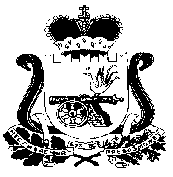                                                                               АДМИНИСТРАЦИЯ КАСПЛЯНСКОГО СЕЛЬСКОГО ПОСЕЛЕНИЯ СМОЛЕНСКОГО РАЙОНА СМОЛЕНСКОЙ ОБЛАСТИП О С Т А Н О В Л Е Н И Еот «08» октября 2020 года                                                                                                                 № 17Об утверждении отчета об исполнении бюджета Касплянского сельского поселения Смоленского района Смоленской области за 9 месяцев 2020 годаВ соответствии со статьей 264.2 Бюджетного кодекса Российской Федерации, руководствуясь Уставом Касплянского сельского поселения Смоленской района Смоленской области и Положением о бюджетном процессе в муниципальном образовании Касплянского сельского поселения Смоленского района Смоленской области,  утвержденным решением Совета депутатов Касплянского сельского поселения Смоленского района Смоленской области от 26 октября 2012 г. № 46 «Об утверждении положения о бюджетном процессе в муниципальном образовании Касплянского сельского поселения Смоленского района Смоленской области»  
П О С Т А Н О В Л Я Ю:
1. Утвердить отчет об исполнении бюджета муниципального образования Касплянского сельского поселения Смоленского района Смоленской области за 9 месяцев 2020 года согласно приложению к данному постановлению.2. Отчет об исполнении бюджета муниципального образования Касплянского сельского поселения Смоленского района Смоленской области за 9 месяцев 2020 года представить для ознакомления в Совет депутатов Касплянского сельского поселения Смоленского района Смоленской области и контрольно - ревизионную комиссию.3. Отчет об исполнении бюджета муниципального образования Касплянского сельского поселения Смоленского района Смоленской области за 9 месяцев 2020 года подлежит размещению на официальном сайте.4. Контроль за исполнением настоящего постановления возложить на главу муниципального образования Касплянского сельского поселения Смоленского района Смоленской области (Чухнова Владимира Михайловича)
5.  Постановление вступает в силу со дня подписания.Глава муниципального образованияКасплянского сельского поселенияСмоленского района Смоленской области                                                В.М. Чухнов Специалист 1 категории                                                  РПриложение 1 к Постановлению от 08.10.2020 г. № 17 «Об утверждении отчета об исполнении бюджета Касплянского сельского поселения Смоленского района Смоленской области за 9 месяцев 2020 года»Отчет об исполнении бюджета муниципального образования Касплянского сельского поселения Смоленского районаСмоленской области за 9 месяцев 2020 годаДоходы бюджетаруб.2. Расходы бюджетаруб.Источники финансирования дефицита бюджетаруб.Приложение 2 к Постановлению  от 08.10.2020 г. №17 «Об утверждении отчета об исполнении бюджета Касплянского сельского поселения Смоленского района Смоленской области за 9 месяцев 2020 года»ОТЧЕТоб использовании бюджетных ассигнований резервного фонда Администрации Касплянского сельского поселения Смоленского района Смоленской областипо состоянию на 1 октября 2020 гГлава муниципального образованияКасплянского сельского поселенияСмоленского района Смоленской области                                                В.М. ЧухновНаименование показателяКод дохода по бюджетной классификацииУтвержденные бюджетные назначенияИсполнено% исполненияНаименование показателяКод дохода по бюджетной классификацииУтвержденные бюджетные назначенияИсполнено% исполненияНаименование показателяКод дохода по бюджетной классификацииУтвержденные бюджетные назначенияИсполнено% исполнения12345Доходы бюджета - всегоx6 314 762,674 590 469,7972,7в том числе:67,5  НАЛОГОВЫЕ И НЕНАЛОГОВЫЕ ДОХОДЫ000 1 00 00000 00 0000 0002 596 263,751 752 170,1167,5  НАЛОГИ НА ПРИБЫЛЬ, ДОХОДЫ000 1 01 00000 00 0000 000583 000,00431 594,6774,0  Налог на доходы физических лиц000 1 01 02000 01 0000 110583 000,00431 594,6774,0  Налог на доходы физических лиц с доходов, источником которых является налоговый агент, за исключением доходов, в отношении которых исчисление и уплата налога осуществляются в соответствии со статьями 227, 227.1 и 228 Налогового кодекса Российской Федерации000 1 01 02010 01 0000 110583 000,00431 594,6774,0  НАЛОГИ НА ТОВАРЫ (РАБОТЫ, УСЛУГИ), РЕАЛИЗУЕМЫЕ НА ТЕРРИТОРИИ РОССИЙСКОЙ ФЕДЕРАЦИИ000 1 03 00000 00 0000 0001 511 968,751 111 378,4773,5  Акцизы по подакцизным товарам (продукции), производимым на территории Российской Федерации000 1 03 02000 01 0000 1101 511 968,751 111 378,4773,5  Доходы от уплаты акцизов на дизельное топливо, подлежащие распределению между бюджетами субъектов Российской Федерации и местными бюджетами с учетом установленных дифференцированных нормативов отчислений в местные бюджеты000 1 03 02230 01 0000 110547 895,60518 133,2994,6  Доходы от уплаты акцизов на дизельное топливо, подлежащие распределению между бюджетами субъектов Российской Федерации и местными бюджетами с учетом установленных дифференцированных нормативов отчислений в местные бюджеты (по нормативам, установленным Федеральным законом о федеральном бюджете в целях формирования дорожных фондов субъектов Российской Федерации)000 1 03 02231 01 0000 110547 895,60518 133,2994,6  Доходы от уплаты акцизов на моторные масла для дизельных и (или) карбюраторных (инжекторных) двигателей, подлежащие распределению между бюджетами субъектов Российской Федерации и местными бюджетами с учетом установленных дифференцированных нормативов отчислений в местные бюджеты000 1 03 02240 01 0000 1103 617,643 576,9798,9  Доходы от уплаты акцизов на моторные масла для дизельных и (или) карбюраторных (инжекторных) двигателей, подлежащие распределению между бюджетами субъектов Российской Федерации и местными бюджетами с учетом установленных дифференцированных нормативов отчислений в местные бюджеты (по нормативам, установленным Федеральным законом о федеральном бюджете в целях формирования дорожных фондов субъектов Российской Федерации)000 1 03 02241 01 0000 1103 617,643 576,9798,9  Доходы от уплаты акцизов на автомобильный бензин, подлежащие распределению между бюджетами субъектов Российской Федерации и местными бюджетами с учетом установленных дифференцированных нормативов отчислений в местные бюджеты000 1 03 02250 01 0000 1101 062 376,08690 873,9665,0  Доходы от уплаты акцизов на автомобильный бензин, подлежащие распределению между бюджетами субъектов Российской Федерации и местными бюджетами с учетом установленных дифференцированных нормативов отчислений в местные бюджеты (по нормативам, установленным Федеральным законом о федеральном бюджете в целях формирования дорожных фондов субъектов Российской Федерации)000 1 03 02251 01 0000 1101 062 376,08690 873,9665,0  Доходы от уплаты акцизов на прямогонный бензин, подлежащие распределению между бюджетами субъектов Российской Федерации и местными бюджетами с учетом установленных дифференцированных нормативов отчислений в местные бюджеты000 1 03 02260 01 0000 110-101 920,57-101 205,7599,3  Доходы от уплаты акцизов на прямогонный бензин, подлежащие распределению между бюджетами субъектов Российской Федерации и местными бюджетами с учетом установленных дифференцированных нормативов отчислений в местные бюджеты (по нормативам, установленным Федеральным законом о федеральном бюджете в целях формирования дорожных фондов субъектов Российской Федерации)000 1 03 02261 01 0000 110-101 920,57-101 205,7599,3  НАЛОГИ НА СОВОКУПНЫЙ ДОХОД000 1 05 00000 00 0000 0007 000,004 693,5667,1  Единый сельскохозяйственный налог000 1 05 03000 01 0000 1107 000,004 693,5667,1  Единый сельскохозяйственный налог000 1 05 03010 01 0000 1107 000,004 693,5667,1  НАЛОГИ НА ИМУЩЕСТВО000 1 06 00000 00 0000 000447 800,00164 729,0236,8  Налог на имущество физических лиц000 1 06 01000 00 0000 11087 800,0011 684,9313,3  Налог на имущество физических лиц, взимаемый по ставкам, применяемым к объектам налогообложения, расположенным в границах сельских поселений000 1 06 01030 10 0000 11087 800,0011 684,9313,3  Земельный налог000 1 06 06000 00 0000 110360 000,00153 044,0942,5  Земельный налог с организаций000 1 06 06030 00 0000 110160 000,00107 632,0067,3  Земельный налог с организаций, обладающих земельным участком, расположенным в границах сельских поселений000 1 06 06033 10 0000 110160 000,00107 632,0067,3  Земельный налог с физических лиц000 1 06 06040 00 0000 110200 000,0045 412,0922,7  Земельный налог с физических лиц, обладающих земельным участком, расположенным в границах сельских поселений000 1 06 06043 10 0000 110200 000,0045 412,0922,7  ДОХОДЫ ОТ ИСПОЛЬЗОВАНИЯ ИМУЩЕСТВА, НАХОДЯЩЕГОСЯ В ГОСУДАРСТВЕННОЙ И МУНИЦИПАЛЬНОЙ СОБСТВЕННОСТИ000 1 11 00000 00 0000 00014 800,008 079,3954,6  Доходы, получаемые в виде арендной либо иной платы за передачу в возмездное пользование государственного и муниципального имущества (за исключением имущества бюджетных и автономных учреждений, а также имущества государственных и муниципальных унитарных предприятий, в том числе казенных)000 1 11 05000 00 0000 12014 800,008 079,3954,6  Доходы от сдачи в аренду имущества, находящегося в оперативном управлении органов государственной власти, органов местного самоуправления, государственных внебюджетных фондов и созданных ими учреждений (за исключением имущества бюджетных и автономных учреждений)000 1 11 05030 00 0000 12014 800,008 079,3954,6  Доходы от сдачи в аренду имущества, находящегося в оперативном управлении органов управления сельских поселений и созданных ими учреждений (за исключением имущества муниципальных бюджетных и автономных учреждений)000 1 11 05035 10 0000 12014 800,008 079,3954,6  ДОХОДЫ ОТ ОКАЗАНИЯ ПЛАТНЫХ УСЛУГ И КОМПЕНСАЦИИ ЗАТРАТ ГОСУДАРСТВА000 1 13 00000 00 0000 00031 695,0031 695,00100,0  Доходы от компенсации затрат государства000 1 13 02000 00 0000 13031 695,0031 695,00100,0  Прочие доходы от компенсации затрат государства000 1 13 02990 00 0000 13031 695,0031 695,00100,0  Прочие доходы от компенсации затрат бюджетов сельских поселений000 1 13 02995 10 0000 13031 695,0031 695,00100,0  БЕЗВОЗМЕЗДНЫЕ ПОСТУПЛЕНИЯ000 2 00 00000 00 0000 0003 718 498,922 838 299,6876,3  БЕЗВОЗМЕЗДНЫЕ ПОСТУПЛЕНИЯ ОТ ДРУГИХ БЮДЖЕТОВ БЮДЖЕТНОЙ СИСТЕМЫ РОССИЙСКОЙ ФЕДЕРАЦИИ000 2 02 00000 00 0000 0003 412 541,002 818 299,6882,6  Дотации бюджетам бюджетной системы Российской Федерации000 2 02 10000 00 0000 1503 316 041,002 487 030,0075,0  Дотации на выравнивание бюджетной обеспеченности из бюджетов муниципальных районов, городских округов с внутригородским делением000 2 02 16001 00 0000 1503 316 041,002 487 030,0075,0  Дотации бюджетам сельских поселений на выравнивание бюджетной обеспеченности из бюджетов муниципальных районов000 2 02 16001 10 0000 1503 316 041,002 487 030,0075,0  Субвенции бюджетам бюджетной системы Российской Федерации000 2 02 30000 00 0000 15096 500,0045 941,9747,6  Субвенции бюджетам на осуществление первичного воинского учета на территориях, где отсутствуют военные комиссариаты000 2 02 35118 00 0000 15096 500,0045 941,9747,6  Субвенции бюджетам сельских поселений на осуществление первичного воинского учета на территориях, где отсутствуют военные комиссариаты000 2 02 35118 10 0000 15096 500,0045 941,9747,6  Иные межбюджетные трансферты000 2 02 40000 00 0000 150-285 327,71-  Прочие межбюджетные трансферты, передаваемые бюджетам000 2 02 49999 00 0000 150-285 327,71-  Прочие межбюджетные трансферты, передаваемые бюджетам сельских поселений000 2 02 49999 10 0000 150-285 327,71-  ПРОЧИЕ БЕЗВОЗМЕЗДНЫЕ ПОСТУПЛЕНИЯ000 2 07 00000 00 0000 000305 957,9220 000,006,5  Прочие безвозмездные поступления в бюджеты сельских поселений000 2 07 05000 10 0000 150305 957,9220 000,006,5  Прочие безвозмездные поступления в бюджеты сельских поселений000 2 07 05030 10 0000 150305 957,9220 000,006,5Наименование показателяКод расхода по бюджетной классификацииУтвержденные бюджетные назначенияИсполнено% исполненияНаименование показателяКод расхода по бюджетной классификацииУтвержденные бюджетные назначенияИсполнено% исполненияНаименование показателяКод расхода по бюджетной классификацииУтвержденные бюджетные назначенияИсполнено% исполнения13456Расходы бюджета - всегоx6 843 317,724 746 408,6769,4в том числе:77,3  ОБЩЕГОСУДАРСТВЕННЫЕ ВОПРОСЫ928 0100 00 0 00 00000 0003 172 878,162 451 230,1377,3  Функционирование высшего должностного лица субъекта Российской Федерации и муниципального образования928 0102 00 0 00 00000 000590 224,15403 800,7868,4  Расходы на выплаты персоналу в целях обеспечения выполнения функций государственными (муниципальными) органами, казенными учреждениями, органами управления государственными внебюджетными фондами928 0102 99 Я 02 00140 100590 224,15403 800,7868,4  Расходы на выплаты персоналу государственных (муниципальных) органов928 0102 99 Я 02 00140 120590 224,15403 800,7868,4  Фонд оплаты труда государственных (муниципальных) органов928 0102 99 Я 02 00140 121453 321,16313 386,1669,1  Взносы по обязательному социальному страхованию на выплаты денежного содержания и иные выплаты работникам государственных (муниципальных) органов928 0102 99 Я 02 00140 129136 902,9990 414,6266,0  Функционирование Правительства Российской Федерации, высших исполнительных органов государственной власти субъектов Российской Федерации, местных администраций928 0104 00 0 00 00000 0002 285 642,261 765 040,6077,2  Расходы на выплаты персоналу в целях обеспечения выполнения функций государственными (муниципальными) органами, казенными учреждениями, органами управления государственными внебюджетными фондами928 0104 99 Я 05 00140 1001 641 392,981 154 271,4670,3  Расходы на выплаты персоналу государственных (муниципальных) органов928 0104 99 Я 05 00140 1201 641 392,981 154 271,4670,3  Фонд оплаты труда государственных (муниципальных) органов928 0104 99 Я 05 00140 1211 260 670,49898 714,6471,3  Взносы по обязательному социальному страхованию на выплаты денежного содержания и иные выплаты работникам государственных (муниципальных) органов928 0104 99 Я 05 00140 129380 722,49255 556,8267,1  Закупка товаров, работ и услуг для обеспечения государственных (муниципальных) нужд928 0104 99 Я 05 00140 200634 749,28601 269,1494,7  Иные закупки товаров, работ и услуг для обеспечения государственных (муниципальных) нужд928 0104 99 Я 05 00140 240634 749,28601 269,1494,7  Прочая закупка товаров, работ и услуг928 0104 99 Я 05 00140 244634 749,28601 269,1494,7  Иные бюджетные ассигнования928 0104 99 Я 05 00140 8009 500,009 500,00100,0  Уплата налогов, сборов и иных платежей928 0104 99 Я 05 00140 8509 500,009 500,00100,0  Уплата иных платежей928 0104 99 Я 05 00140 8539 500,009 500,00100,0  Обеспечение деятельности финансовых, налоговых и таможенных органов и органов финансового (финансово-бюджетного) надзора928 0106 00 0 00 00000 00021 304,0419 304,0490,6  Межбюджетные трансферты928 0106 99 Я 05 П2002 50021 304,0419 304,0490,6  Иные межбюджетные трансферты928 0106 99 Я 05 П2002 54021 304,0419 304,0490,6  Обеспечение проведения выборов и референдумов928 0107 00 0 00 00000 000247 607,71247 607,71100,0  Иные бюджетные ассигнования928 0107 99 Я 04 00150 800247 607,71247 607,71100,0  Специальные расходы928 0107 99 Я 04 00150 880247 607,71247 607,71100,0  Резервные фонды928 0111 00 0 00 00000 00010 000,00--  Иные бюджетные ассигнования928 0111 24 0 10 00000 80010 000,00--  Резервные средства928 0111 24 0 10 00000 87010 000,00--  Другие общегосударственные вопросы928 0113 00 0 00 00000 00018 100,0015 477,0085,5  Иные бюджетные ассигнования928 0113 17 Я 01 21741 8002 100,001 517,0072,2  Уплата налогов, сборов и иных платежей928 0113 17 Я 01 21741 8502 100,001 517,0072,2  Уплата прочих налогов, сборов928 0113 17 Я 01 21741 8522 100,001 517,0072,2  Закупка товаров, работ и услуг для обеспечения государственных (муниципальных) нужд928 0113 99 2 02 20640 20016 000,0013 960,0087,3  Иные закупки товаров, работ и услуг для обеспечения государственных (муниципальных) нужд928 0113 99 2 02 20640 24016 000,0013 960,0087,3  Прочая закупка товаров, работ и услуг928 0113 99 2 02 20640 24416 000,0013 960,0087,3  НАЦИОНАЛЬНАЯ ОБОРОНА928 0200 00 0 00 00000 000102 900,0045 941,9744,6  Мобилизационная и вневойсковая подготовка928 0203 00 0 00 00000 000102 900,0045 941,9744,6  Расходы на выплаты персоналу в целях обеспечения выполнения функций государственными (муниципальными) органами, казенными учреждениями, органами управления государственными внебюджетными фондами928 0203 78 Я 00 51180 10058 511,0045 941,9778,5  Расходы на выплаты персоналу государственных (муниципальных) органов928 0203 78 Я 00 51180 12058 511,0045 941,9778,5  Фонд оплаты труда государственных (муниципальных) органов928 0203 78 Я 00 51180 12144 939,0035 285,7078,5  Взносы по обязательному социальному страхованию на выплаты денежного содержания и иные выплаты работникам государственных (муниципальных) органов928 0203 78 Я 00 51180 12913 572,0010 656,2778,5  Закупка товаров, работ и услуг для обеспечения государственных (муниципальных) нужд928 0203 78 Я 00 51180 20044 389,00--  Иные закупки товаров, работ и услуг для обеспечения государственных (муниципальных) нужд928 0203 78 Я 00 51180 24044 389,00--  Прочая закупка товаров, работ и услуг928 0203 78 Я 00 51180 24444 389,00--  НАЦИОНАЛЬНАЯ БЕЗОПАСНОСТЬ И ПРАВООХРАНИТЕЛЬНАЯ ДЕЯТЕЛЬНОСТЬ928 0300 00 0 00 00000 0006 799,856 799,85100,0  Обеспечение пожарной безопасности928 0310 00 0 00 00000 0006 799,856 799,85100,0  Закупка товаров, работ и услуг для обеспечения государственных (муниципальных) нужд928 0310 99 Я 00 12090 2006 799,856 799,85100,0  Иные закупки товаров, работ и услуг для обеспечения государственных (муниципальных) нужд928 0310 99 Я 00 12090 2406 799,856 799,85100,0  Прочая закупка товаров, работ и услуг928 0310 99 Я 00 12090 2446 799,856 799,85100,0  НАЦИОНАЛЬНАЯ ЭКОНОМИКА928 0400 00 0 00 00000 0002 042 474,011 036 976,3950,8  Дорожное хозяйство (дорожные фонды)928 0409 00 0 00 00000 0002 042 474,011 036 976,3950,8  Закупка товаров, работ и услуг для обеспечения государственных (муниципальных) нужд928 0409 05 Я 01 21614 2002 042 474,011 036 976,3950,8  Иные закупки товаров, работ и услуг для обеспечения государственных (муниципальных) нужд928 0409 05 Я 01 21614 2402 042 474,011 036 976,3950,8  Прочая закупка товаров, работ и услуг928 0409 05 Я 01 21614 2442 042 474,011 036 976,3950,8  ЖИЛИЩНО-КОММУНАЛЬНОЕ ХОЗЯЙСТВО928 0500 00 0 00 00000 0001 450 668,151 160 578,0680,0  Жилищное хозяйство928 0501 00 0 00 00000 00072 000,0049 322,3468,5  Закупка товаров, работ и услуг для обеспечения государственных (муниципальных) нужд928 0501 06 Я 02 40000 20072 000,0049 322,3468,5  Иные закупки товаров, работ и услуг для обеспечения государственных (муниципальных) нужд928 0501 06 Я 02 40000 24072 000,0049 322,3468,5  Прочая закупка товаров, работ и услуг928 0501 06 Я 02 40000 24472 000,0049 322,3468,5  Коммунальное хозяйство928 0502 00 0 00 00000 000435 280,43424 198,7497,5  Закупка товаров, работ и услуг для обеспечения государственных (муниципальных) нужд928 0502 06 Я 02 60160 200435 280,43424 198,7497,5  Иные закупки товаров, работ и услуг для обеспечения государственных (муниципальных) нужд928 0502 06 Я 02 60160 240435 280,43424 198,7497,5  Прочая закупка товаров, работ и услуг928 0502 06 Я 02 60160 244435 280,43424 198,7497,5  Благоустройство928 0503 00 0 00 00000 000943 387,72687 056,9872,8  Закупка товаров, работ и услуг для обеспечения государственных (муниципальных) нужд928 0503 06 Я 01 20160 200213 387,72211 587,7299,2  Иные закупки товаров, работ и услуг для обеспечения государственных (муниципальных) нужд928 0503 06 Я 01 20160 240213 387,72211 587,7299,2  Прочая закупка товаров, работ и услуг928 0503 06 Я 01 20160 244213 387,72211 587,7299,2  Закупка товаров, работ и услуг для обеспечения государственных (муниципальных) нужд928 0503 06 Я 01 21014 20020 000,0020 000,00100,0  Иные закупки товаров, работ и услуг для обеспечения государственных (муниципальных) нужд928 0503 06 Я 01 21014 24020 000,0020 000,00100,0  Прочая закупка товаров, работ и услуг928 0503 06 Я 01 21014 24420 000,0020 000,00100,0  Закупка товаров, работ и услуг для обеспечения государственных (муниципальных) нужд928 0503 16 Я 01 60160 200710 000,00455 469,2664,2  Иные закупки товаров, работ и услуг для обеспечения государственных (муниципальных) нужд928 0503 16 Я 01 60160 240710 000,00455 469,2664,2  Прочая закупка товаров, работ и услуг928 0503 16 Я 01 60160 244710 000,00455 469,2664,2  СОЦИАЛЬНАЯ ПОЛИТИКА928 1000 00 0 00 00000 00063 600,0043 882,2769,0  Пенсионное обеспечение928 1001 00 0 00 00000 00063 600,0043 882,2769,0  Социальное обеспечение и иные выплаты населению928 1001 99 Я П0 10020 30063 600,0043 882,2769,0  Публичные нормативные социальные выплаты гражданам928 1001 99 Я П0 10020 31063 600,0043 882,2769,0  Иные пенсии, социальные доплаты к пенсиям928 1001 99 Я П0 10020 31263 600,0043 882,2769,0  ФИЗИЧЕСКАЯ КУЛЬТУРА И СПОРТ928 1100 00 0 00 00000 0003 997,551 000,0025,0  Другие вопросы в области физической культуры и спорта928 1105 00 0 00 00000 0003 997,551 000,0025,0  Расходы на выплаты персоналу в целях обеспечения выполнения функций государственными (муниципальными) органами, казенными учреждениями, органами управления государственными внебюджетными фондами928 1105 03 Я 03 20150 1002 997,551 000,0033,4  Расходы на выплаты персоналу государственных (муниципальных) органов928 1105 03 Я 03 20150 1202 997,551 000,0033,4  Иные выплаты, за исключением фонда оплаты труда государственных (муниципальных) органов, лицам, привлекаемым согласно законодательству для выполнения отдельных полномочий928 1105 03 Я 03 20150 1232 997,551 000,0033,4  Закупка товаров, работ и услуг для обеспечения государственных (муниципальных) нужд928 1105 03 Я 03 20150 2001 000,00--  Иные закупки товаров, работ и услуг для обеспечения государственных (муниципальных) нужд928 1105 03 Я 03 20150 2401 000,00--  Прочая закупка товаров, работ и услуг928 1105 03 Я 03 20150 2441 000,00--Результат исполнения бюджета (дефицит / профицит)x-528 555,05-155 938,88xНаименование показателяКод источника финансирования дефицита бюджета по бюджетной классификацииУтвержденные бюджетные назначенияИсполнено% исполненияНаименование показателяКод источника финансирования дефицита бюджета по бюджетной классификацииУтвержденные бюджетные назначенияИсполнено% исполненияНаименование показателяКод источника финансирования дефицита бюджета по бюджетной классификацииУтвержденные бюджетные назначенияИсполнено% исполненияНаименование показателяКод источника финансирования дефицита бюджета по бюджетной классификацииУтвержденные бюджетные назначенияИсполнено% исполненияНаименование показателяКод источника финансирования дефицита бюджета по бюджетной классификацииУтвержденные бюджетные назначенияИсполнено% исполненияИсточники финансирования дефицита бюджета - всегоx522 155,05155 938,8829,9в том числе:-источники внутреннего финансирования дефецитов бюджетовx---из них:-источники внешнего финансирования бюджетаx---из них:-Изменение остатков средств522 155,05155 938,8829,9  Изменение остатков средств000 01 05 00 00 00 0000 000522 155,05155 938,8829,9увеличение остатков средств, всего-6 314 762,67-4 627 447,4573,3  Увеличение остатков средств бюджетов000 01 05 00 00 00 0000 500-6 314 762,67-4 627 447,4573,3  Увеличение прочих остатков средств бюджетов928 01 05 02 00 00 0000 500-6 314 762,67-4 627 447,4573,3  Увеличение прочих остатков денежных средств бюджетов928 01 05 02 01 00 0000 510-6 314 762,67-4 627 447,4573,3  Увеличение прочих остатков денежных средств бюджетов сельских поселений928 01 05 02 01 10 0000 510-6 314 762,67-4 627 447,4573,3уменьшение остатков средств, всего6 843 317,724 783 386,3369,9  Уменьшение остатков средств бюджетов000 01 05 00 00 00 0000 6006 843 317,724 783 386,3369,9  Уменьшение прочих остатков средств бюджетов928 01 05 02 00 00 0000 6006 843 317,724 783 386,3369,9  Уменьшение прочих остатков денежных средств бюджетов928 01 05 02 01 00 0000 6106 843 317,724 783 386,3369,9  Уменьшение прочих остатков денежных средств бюджетов сельских поселений928 01 05 02 01 10 0000 6106 843 317,724 783 386,3369,9Наименование главного распорядителя средств местного бюджетаКод бюджетной классификацииКассовый расход123Администрация Касплянского  сельского поселения Смоленского района Смоленской области--Итого:--